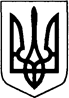 КИЇВСЬКА ОБЛАСТЬТЕТІЇВСЬКА МІСЬКА РАДАРІШЕННЯ  23.03. 2021 р.                                                                          № 178 - 04 - VІІІПро передачу з балансу виконавчого комітету Тетіївської міської ради комунального майна 	Керуючись  статтями 26, 60 Закону України «Про місцеве самоврядування в Україні» та враховуючи клопотання виконавчого комітету Тетіївської міської ради про передачу малоцінних необоротних матеріальних активів, сесія Тетіївської міської ради В И Р І Ш И Л А :Передати безоплатно з балансу Виконавчого комітету Тетіївської міської ради на баланс Управління фінансів Тетіївської міської ради засіб криптографічного захисту інформації "Secure Token-337M", інвентарний номер 1113701695.Відділу бухгалтерського обліку міської ради до 06.04.2021 року здійснити прийом-передачу вказаного майна та забезпечити оформлення відповідних документів щодо внесення змін до реєстру бухгалтерського обліку. Контроль за виконанням даного рішення покласти на постійну  комісію з питань торгівлі, житлово-комунального господарства, побутового обслуговування, громадського харчування, управління комунальною власністю, благоустрою, транспорту, зв’язку.        Міський голова                                                     Богдан БАЛАГУРА